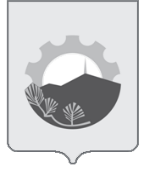 АДМИНИСТРАЦИЯ АРСЕНЬЕВСКОГО ГОРОДСКОГО ОКРУГА П О С Т А Н О В Л Е Н И Е	Об утверждении Плана мероприятий Арсеньевского городского округа, направленных на патриотическое воспитание граждан, на 2024 годВ соответствии с Федеральным законом от 30 декабря 2020 года № 489-ФЗ                                 «О молодежной политике в Российской Федерации», распоряжениями Правительства Российской Федерации от 29 мая 2015 года № 996-Р «Об утверждении Стратегии развития воспитания в Российской Федерации до 2025 года», от 12 ноября 2020 года  № 2945-Р «Об утверждении плана мероприятий по реализации в 2021 - 2025 годах Стратегии развития воспитания в Российской Федерации на период до 2025 года», постановлением Правительства Приморского края от 15 декабря 2021 года № 810-пп «О внесении изменений в постановление Администрации Приморского края от 30 августа 2019 года № 564-па «Об утверждении государственной программы Приморского края «Патриотическое воспитание граждан, реализация государственной национальной политики и развитие институтов гражданского общества на территории Приморского края на 2020-2027 годы», руководствуясь Уставом Арсеньевского городского округа, администрация Арсеньевского городского округаПОСТАНОВЛЯЕТ:Утвердить прилагаемый План мероприятий Арсеньевского городского округа, направленных на патриотическое воспитание граждан, на 2024 год.2. Организационному управлению администрации городского округа (Абрамова) обеспечить размещение настоящего постановления на официальном сайте администрации Арсеньевского городского округа.3. Контроль за исполнением настоящего постановления возложить                              на и.о. заместителя главы администрации Пуха Н.П.Глава городского округа 		                                                                        В.С. Пивень	План мероприятий Арсеньевского городского округа, направленных на патриотическое воспитание граждан, на 2024 год12 января 2024 г.г.Арсеньев№13-паУТВЕРЖДЕНпостановлением администрацииАрсеньевского городского округаот 12 января 2024 г. № 13-паДата и времяАдрес (ул. дом)Название и описание мероприятияСтруктурное подразделениеПредполагаемое количество участников мероприятияв течение 2024 годаМБУ ДО СШ «Восток»,г. Арсеньев, ул. Жуковского, 54Уроки мужества для занимающихся спортсменов «Есть такая профессия – Родину защищать». «О значении и роли награды в период Великой Отечественной войны». «О героях-участниках военных действий и героев тыла, как Дальнего Востока, так и всей страны»Управление спорта и молодежной политики180январь 2024Управление спорта и молодежной политики,г. Арсеньев, ул. Ленинская 8а Всероссийская акция «Блокадный хлеб», посвященная 27 января – Дню освобождения Ленинграда от блокадыУправление спорта и молодежной политики30017-21.01.2024СШ «Юность», г. Арсеньев, ул. Ломоносова, 7 Краевой турнир по боксу, памяти героя гражданской войны Г.М. ШевченкоУправление спорта и молодежной политики8017-31.01.2024Детская школа искусств, г. Арсеньев, ул. Щербакова, 36Выставка «Посвящается осажденному Ленинграду»Управление культуры20018.01.202415.00Центральная городская библиотека, г. Арсеньев, ул. Октябрьская 28/2Час-реквием «Люди в полосатых пижамах»Управление культуры11020.01.202413.00Площадь Дворца культуры «Прогресс», г. Арсеньев, ул. Калининская, 1Радиогазета, посвященная Дню Республики КрымУправление культуры134023.01.202415.00Центральная городская библиотека, г. Арсеньев, ул. Октябрьская 28/2Историко-документальная композиция «Имя тебе -Ленинград!»Управление культуры11024-26.01.202418.00Дворец культуры «Прогресс», г. Арсеньев, ул. Калининская, 1Акция памяти «Блокадный хлеб»Управление культуры10025.01.202413.00Детская школа искусств, г. Арсеньев, ул. Щербакова, 36Литературно-музыкальная композиция о блокаде Ленинграда «Симфония войны»Управление культуры20027.01.202412.00, 15.00Дворец культуры «Прогресс», г. Арсеньев, ул. Калининская, 1Радиогазета, посвященная Дню полного освобождения Ленинграда от фашистской блокадыУправление культуры268030.01.202412.00Воинская часть, с. ЧернышевкаI тур военно-патриотического конкурса «Российской армии будущий солдат»Управление культуры20февраль 2024ПККК, г. УссурийскУчастие коллективов ДШИ в краевом конкурсе вокального творчества «Поклон тебе, солдат России»Управление культуры10февраль 2024Стадион «Восток»,г. АрсеньевЗимняя спортивная олимпиада 2024Управление спорта и молодежной политики100февраль 2024Площадь Славы,г. АрсеньевАкция ко Дню защитника Отечества «Герои России»Управление спорта и молодежной политики300февраль 2024МБУ СШ «Полёт», г. Арсеньев, ул. Жуковского, 48 Соревнования по стритболу, посвященные «Дню Защитника Отечества»Управление спорта и молодежной политики10003.02.2024СШ «Юность», г. Арсеньев, ул. Ломоносова, 7 Городской фестиваль настольного тенниса, посвященный битве под СталинградомУправление спорта и молодежной политики7008.02.202414.00Центральная городская библиотека, г. Арсеньев, ул. Октябрьская 28/2Военно-историческая игра «Отвага, мужество и честь» ко Дню защитника ОтечестваУправление культуры7515.02.202411.00площадь Славы, г. АрсеньевМитинг, посвященный Дню памяти о россиянах, исполнявших служебный долг за пределами ОтечестваУправление культуры50015.02.2024МОБУ «Гимназия № 7», ул. Островского, 20Военно-спортивный слет «Олимпийская зарница»Управление образования30015.02.2024 15.00Управление спорта и молодежной политики, г. Арсеньев, ул. Ленинская 8а Акция, посвященная Дню памяти воинов-интернационалистовУправление спорта и молодежной политики10015.02.202414.30МБУ ДО СШ «Восток, г. Арсеньев, ул. Жуковского, 54 Тематическая беседа с занимающимися спортсменами, посвящённая Дню памяти о россиянах, исполнявших служебный долг за пределами ОтечестваУправление спорта и молодежной политики.30015-16.02.2024Детская школа искусств, г. Арсеньев, ул. Щербакова, 36Классные часы, посвященные Дню памяти о россиянах, исполнявших служебный долг за пределами ОтечестваУправление культуры6019-26.02.2024Детская школа искусств, г. Арсеньев, ул. Щербакова, 36Выставка работ учащихся, посвященная Дню защитника ОтечестваУправление культуры20020.02.202418.00Дворец культуры «Прогресс», г. Арсеньев, ул. Калининская, 1Патриотическая конкурсная программа «Российской Армии будущий солдат»Управление культуры74020.02.2024МОБУ СОШ № 8, ул. Калининская, 3аФестиваль патриотической песниУправление образования35021.02.202418.00Дворец культуры «Прогресс», г. Арсеньев, ул. Калининская, 1Торжественное собрание и праздничный концерт, посвящённые Дню защитника ОтечестваУправление культуры68021.02.2024ФСЦ «Полет», г. Арсеньев, ул.Жуковского,48Городская военно-спортивная игра «Зарничка» среди воспитанников дошкольных образовательных организацийУправление образования25024.02.2024СШ «Юность», г. Арсеньев,ул. Ломоносова, 7Открытый турнир по русским шашкам, посвященный Дню защитника ОтечестваУправление спорта и молодежной политики5025.02.2024МБУ ДО СШОР «Богатырь», г. Арсеньев, ул. Ломоносова, 42А Открытое Первенство г. Арсеньева  по тяжелой атлетике, посвященное Дню защитника ОтечестваУправление спорта и молодежной политики60март 2024Детская школа искусств, г. Арсеньев, ул. Щербакова, 36Цикл мероприятий, посвященных МасленицеУправление культуры100март 2024ПККК, г. УссурийскУчастие коллективов ДШИ в краевом конкурсе-фестивале народного творчества «Хранители наследия России»Управление культуры15март-апрельУправление спорта и молодежной политики, г. Арсеньев, ул. Ленинская 8а Конкурс презентаций и видеофильмов «Моя малая Родина»Управление спорта и молодежной политики 5005.03.202415.00Центральная городская библиотека, г. Арсеньев, ул. Октябрьская 28/2Виртуальная игра «Весь этот Крым!»Управление культуры1005-6.03.2024МОБУ СОШ № 4, г. Арсеньев, ул. 25 лет Арсеньеву, 17Научно-практическая конференция по сохранению и укреплению традиционных российских духовно-нравственных ценностей «Мосты в будущее»Управление образования22013-31.03.2024Стадион «Восток», г. Арсеньев,ул. Жуковского, 54Муниципальный этап ВССШ «Президентские состязания»Управление образования22514.03.202312.00Центральная городская библиотека, г. Арсеньев, ул. Октябрьская 28/2Литературно-историческая игра-панорама «Современные герои России»Управление культуры5018.03.202412.00Дворец культуры «Прогресс», г. Арсеньев, ул. Калининская, 1Акция «День воссоединения Крыма с Россией»Управление культуры10026.03.2024Стадион «Восток», г. Арсеньев, ул. Жуковского, 54Военно-спортивная игра «Допризывник 2024», муниципальный этапУправление образования90апрель 2024ПККК , г. Уссурийск Участие коллективов ДШИ в Региональном конкурсе исполнителей народных песен «О, песня русская, родная!»Управление культуры15апрель 2024МОБУ «Гимназия № 7», г. Арсеньев,ул. Островского, 20Муниципальный этап ВСиШ «Президентские спортивные игры»Управление образования360апрель 2024Общеобразовательные организации АГОФестиваль школьных музеев (музейных выставок) ПобедыУправление образования6250апрель 2024Управление спорта и молодежной политики,г. Арсеньев, ул. Ленинская 8а Круглый стол по патриотическому воспитанию детей и молодежиУправление спорта и молодежной политики50апрель-май 2024Парк Восток, г. Арсеньев Всероссийская акция «Георгиевская ленточка», посвященная Дню ПобедыУправление спорта и молодежной политики200012.04.2024МБУДО ДШИ АГО, г. Арсеньев,ул.  Щербакова д. 36Торжественное посвящение в ряды юнармейцевУправление образования8013.04.202412.00Дворец культуры «Прогресс», г. Арсеньев, ул. Калининская, 1Открытый городской конкурс чтецов «В стихах Победу воспеваем»Управление культуры70019.04.2024МОБУ СОШ № 4, г. Арсеньев, ул. 25 лет Арсеньеву, 17Фестиваль школьных хоров «Апрельская капель»Управление образования22025.04.2024ЦГБ, г. Арсеньев, Октябрьская, 28/2Городской конкурс прозы о «Героях Победы» среди воспитанников дошкольных образовательных организацийУправление образования150май 2024ООО «Арсеньевский молочный комбинат»,г. Арсеньев, ул. Вокзальная, 66Организация «Вахты Памяти» и инсталляции  «Бессмертный полк»Управление экономики и инвестиций30май 2024Управление спорта и молодежной политики, г. Арсеньев, ул. Ленинская 8а Акция «Свеча Памяти», посвященная памяти погибшим Героям РоссииУправление спорта и молодежной политики300001-10.05.2024Детская школа искусств, г. Арсеньев, ул. Щербакова, 36Выставки работ учащихся ДШИ, посвященные Дню ПобедыУправление культуры20002.05.2024г. Арсеньев, ул. Октябрьская, 41Городская Школа добровольчества и волонтёрства. Творческая мастерская «Талисман добра» для участников СВОУправление образования5006.05.2024МБУ ДО СШОР «Богатырь», г. Арсеньев, ул. Ломоносова, 42А Открытое первенство г. Арсеньева по тяжелой атлетике среди юношей и девушек, посвященное Дню ПобедыУправление спорта и молодежной политики6006-07.05.2024Площадь Славы, г. АрсеньевВоенно-патриотическая акция «Вахта Памяти»Управление образования25007.05.2024Комсомольская площадь, г.  АрсеньевГородская Школа добровольчества и волонтёрства,Городская акция «Танцплощадка 40-х»Управление образования20007-08.05.2024СШ «Юность», 
г. Арсеньев, 
ул. Ломоносова, 7 Кубок г. Арсеньева по пляжному волейболу, среди мужских команд, посвященный Дню ПобедыУправление спорта и молодежной политики5008.05.2024МБУ СШ «Восток, г. Арсеньев, 
ул. Жуковского, 54 Первенство г. Арсеньева по гиревому спорту, посвященное Дню ПобедыУправление спорта и молодежной политики10008.05.2024СШ «Юность», 
г. Арсеньев, ул. Ломоносова, 7 Блицтурнир по шахматам, посвященный Дню победыУправление спорта и молодежной политики3508, 09.05.2024Площадь Дворца культуры «Прогресс», г. Арсеньев, ул. Калининская, 1; площадь Славы; ул. Калининская, парк «Восток»; Централизованная библиотечная система имени В.К. Арсеньева, г. Арсеньев, ул. Октябрьская. 28/2, ул. Островского, 25Цикл мероприятий, посвященных 79-ой годовщине Победы в Великой Отечественной войнеУправление культуры770008.05.202412.00Центральная городская библиотека, г. Арсеньев, ул. Октябрьская 28/2Всероссийская акция «Георгиевская ленточка»Управление культуры5011.05.2024СШ «Юность», г. Арсеньев, ул. Ломоносова, 7 Открытый турнир по русским шашкам в честь Дня ПобедыУправление спорта и молодежной политики3511, 12.05.2024Дворец культуры «Прогресс», г. Арсеньев, ул. Калининская, 1Межмуниципальный фестиваль казачьей культуры «Любо!»Управление культуры5500июнь 2024Управление спорта и молодежной политики, г. Арсеньев, ул. Ленинская 8а Акция, посвященная Дню РоссииУправление спорта и молодежной политики1000июнь 2024Управление спорта и молодежной политики, г. Арсеньев, ул. Ленинская 8а Встреча с молодежью города, посвященная Дню памяти и скорбиУправление спорта и молодежной политики700июнь 2024МБУ ДО СШ «Полёт» АГО, г. Арсеньев, Жуковского, 48 Товарищеские игры по волейболу, посвященные Дню РоссииУправление спорта и молодежной политики 5011.06.2024Общеобразовательные организации АГОГражданско-патриотическая акция «Мы вместе!»Управление образования300011.06.2024СШ «Юность», г. Арсеньев, ул. Ломоносова, 7 Открытый турнир по русским шашкам, посвященный Дню РоссииУправление спорта и молодежной политики3012.06.202418.00Дворец культуры «Прогресс», г. Арсеньев, ул. Калининская, 1Концертно-развлекательная программа, посвящённая Дню РоссииУправление культуры350022.06.2024Площадь Славы, г. АрсеньевВоенно-патриотическая акция «Свеча памяти»Управление образования45022.06.202411.00г. Арсеньев, площадь СлавыВозложение цветов и венков к Обелиску памяти жителям г. Арсеньева, погибшим на фронтах Великой Отечественной войны 1941-1945 гг.Управление культуры50006.07.202418.00Дворец культуры «Прогресс», г. Арсеньев, ул. Калининская, 1Праздник, посвящённый Дню семьи, любви и верностиУправление культуры300008.07.2024Образовательные организации АГОПраздничные мероприятия в День семьи и верности «Ромашковое настроение», исторический час «Петр и Февронья – любви и верности образец»Управление образования3000август 2024Управление спорта и молодежной политики, г. Арсеньев, ул. Ленинская 8а Акция, посвященная Дню флага РФУправление спорта и молодежной политики1500август 2024г. Арсеньев, стадион «Восток»Летняя спортивная олимпиада 2024Управление экономики и инвестиций10012.08.202412.00Центральная городская библиотека, г. Арсеньев, ул. Октябрьская 28/2Акция «Гордо реет флаг России»Управление культуры5018.08.2024Дворец культуры «Прогресс», г. Арсеньев, ул. Калининская, 1Военно-технический форум «Армия-2024»Управление культуры250022.08.2024Дворец культуры «Прогресс», г. Арсеньев, ул. Калининская, 1;Централизованная библиотечная система имени В.К. Арсеньева, г. Арсеньев, ул. Октябрьская. 28/2, ул. Островского, 25Цикл мероприятий, посвященных Дню флага Российской ФедерацииУправление культуры12803.09.202411.00площадь Славы, г. АрсеньевВозложение цветов и венков к Обелиску памяти жителям г. Арсеньева, погибшим на фронтах Великой Отечественной войны 1941-1945 гг.Управление культуры70003.09.202412.00Центральная городская библиотека, г. Арсеньев, ул. Октябрьская 28/2Арт-акция «Голубь мира» ко Дню борьбы с терроризмомУправление культуры5019.09.2024Учреждения АГОКраевой слет юнармейцев «Всполох»Управление образования22019.10.202418.00Дворец культуры «Прогресс», г. Арсеньев, ул. Калининская, 1Концертная программа, посвященная 86-летию со дня образования Приморского краяУправление культуры70025-31.10.2024Детская школа искусств, г. Арсеньев, ул. Щербакова, 36Выставка работ учащихся «Россия - Родина моя»Управление культуры20028.10.202410.00МБУ СШ «Восток,г. Арсеньев, ул. Жуковского, 54Межмуниципальное Первенство г. Арсеньева по прыжкам на батуте, АКД и ДМТ, посвященное Дню народного единстваУправление спорта и молодежной политики60ноябрь 2024Управление спорта и молодежной политики, г. Арсеньев, ул. Ленинская 8а Акция «Голубь мира», посвященная Дню народного единстваУправление спорта и молодежной политики500Ноябрь 2024ФСЦ «Полет», г. Арсеньев, ул.Жуковского,48Кадетско-юнармейско-казачий фестиваль «Тебе, Арсеньев, наши юные таланты!»Управление образования45002.11.2024СШ «Юность», 
г. Арсеньев, ул. Ломоносова, 7 Открытый турнир по русским шашкам, посвященный Дню народного единстваУправление спорта и молодежной политики4003-04.11.202411.00Дворец культуры «Прогресс», г. Арсеньев, ул. Калининская, 1Конкурс духовно-патриотической песни, в рамках «Дальневосточной Ярмарки русской культуры «За Веру и Отечество»Управление культуры4500декабрь 2024Управление спорта и молодежной политики, г. Арсеньев, ул. Ленинская 8а Онлайн-викторина посвященная «Дню Конституции» 12 декабряУправление спорта и молодежной политики50002-03.12.2024Детская школа искусств, г. Арсеньев, 
ул. Щербакова, 36Классные часы «День Неизвестного солдата»Управление культуры5005.12.202418.00Дворец культуры «Прогресс», г. Арсеньев, ул. Калининская, 1Тематический вечер, посвящённый Дню добровольцаУправление культуры12006.12.2024МБУДО ДШИ АГО, г. Арсеньев, ул.  Щербакова д. 36Открытый городской урок истории «Герои Отечества»Управление образования22006.12.2024МБУДО ДШИ АГО, г. Арсеньев, ул.  Щербакова д. 36Торжественное посвящение в ряды юнармейцевУправление образования8009-10.12.2024Детская школа искусств, г. Арсеньев, ул. Щербакова, 36Классные часы «Герои Отечества»Управление культуры5009.12.202414.30Центральная городская библиотека, г. Арсеньев, ул. Октябрьская 28/2Городская игра «Героям Отечества – слава и честь»Управление культуры110В течение годаОрганизационное управление, г. Арсеньев, ул. Ленинская 8Информационное сопровождение мероприятий гражданско-патриотической направленности (изготовление баннеров, изготовление печатной продукции, публикация материалов в СМИ)Организационное управлениенаселение городского округа